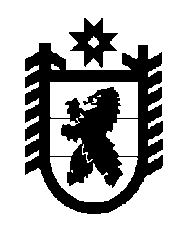 Российская Федерация Республика Карелия    РАСПОРЯЖЕНИЕГЛАВЫ РЕСПУБЛИКИ КАРЕЛИЯВнести в пункт 3 Программы законодательных инициатив Главы Республики Карелия на июль – декабрь 2019 года, утвержденной распоряжением Главы Республики Карелия от 28 июня 2019 года № 354-р, изменение, заменив слово «сентябрь» словом «ноябрь».           ГлаваРеспублики Карелия                                                          А.О. Парфенчиковг. Петрозаводск28 октября 2019 года№ 610-р